                        ISTITUTO SUPERIORE STATALE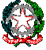 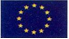 “MANLIO ROSSI DORIA”SETTORI ECONOMICO – TECNOLOGICO - ENOGASTRONOMICOVia Manlio Rossi Doria, 2 – 80034 MARIGLIANO (NA) - Telefono 081 84112867 – e-mail  nais134005@istruzione.it - Codice Fiscale 92057380633 – PEC nais134005@pec.istruzioneProt.   .       /02 del 19/11/2021                                                            Al D.S.G.A.                                                                      Alla Commissione elettorale                                                                                Ai docenti e al personale ATA                                                                                                   Ai genitori e agli studenti                                                                                                                                Agli AttiAl Sito WEB– e-mail AVVISO N.94Oggetto: PROMEMORIA PROCEDURA ELEZIONI CONSIGLIO D'ISTITUTO Secondo quanto previsto dalla Nota Ministeriale DSGOV prot. n. 24032 del 06.10.2021 avente ad oggetto: “Elezioni degli organi collegiali a livello di istituzione scolastica e la nota USR Campania, prot. n. R.U. 37821 dell’07.10.2021, si ricorda che: LE VOTAZIONILe votazioni per il rinnovo del Consiglio d'Istituto si svolgeranno: Domenica 21 novembre 2021 dalle ore 8,00 alle ore 12,00  Lunedì 22 novembre 2021 dalle ore 8,00 alle ore 13,30  IL CONSIGLIO DI ISTITUTO è costituito da 19 membri così suddivisi: n° 4 rappresentanti degli alunni, n° 4 rappresentanti di genitori, n° 8 rappresentanti dei docenti, n° 2 rappresentanti del personale ATA, Dirigente scolastico membro di diritto.Domenica 21 novembre 2021 dalle ore 8,00 alle ore 12,00 tutti i seggi saranno allocati nella palestra dell’Istituto, l’ingresso sarà consentito nel rispetto della segnaletica predisposta.Lunedì 22 novembre 2021 dalle ore 8,00 alle ore 13,30 i seggi della componente Genitori, Docenti e Personale ATA saranno allocati nella palestra dell’Istituto, mentre per la componente Alunni si procederà con le votazioni in classe dove si recheranno i membri dei “seggi volanti” per consentire l’espressione del voto nel pieno rispetto delle norme anticovid. Gli alunni voteranno a partire dalle ore 9:00. Al termine delle operazioni di voto gli alunni riprenderanno lo svolgimento delle attività didattiche.DIRITTO DI VOTO Hanno diritto di elettorato attivo e passivo: ENTRAMBI I GENITORI (o chi ne fa legalmente le veci) degli alunni, intendendosi come tali le sole persone fisiche alle quali sono attribuiti, con provvedimento dell’Autorità Giudiziaria, poteri tutelari ai sensi dell’art. 348 del Codice Civile. Non spetta l’elettorato attivo o passivo al genitore che ha perso la potestà sul minore.I genitori di più alunni iscritti a classi diverse dello stesso istituto votano una sola volta (diversamente di quanto avviene nei consigli di classe). I DOCENTI a tempo indeterminato e a tempo determinato con contratto di lavoro sino al termine delle attività didattiche o dell’anno scolastico, anche se in stato di utilizzazione, di assegnazione provvisoria o di soprannumero, nonché ai docenti di religione cattolica con contratto di lavoro a tempo determinato fino al termine delle attività didattiche o dell’anno scolastico. I docenti non di ruolo supplenti temporanei non hanno diritto all’elettorato attivo e passivo. I docenti in servizio in più Istituti esercitano l’elettorato attivo e passivo per l’elezione degli OO.CC. di tutti gli Istituti in cui prestano servizio.IL PERSONALE A.T.A. a tempo indeterminato e a tempo determinato con contratto di lavoro sino al termine delle attività didattiche o dell’anno scolastico, anche se in stato di utilizzazione, di assegnazione provvisoria o di soprannumero. Il personale ATA supplente temporaneo non ha diritto all’elettorato attivo e passivo.Gli elettori che fanno parte di più componenti (genitori, docenti, ATA) esercitano l’elettorato attivo e passivo per tutte le componenti a cui appartengono. Chiunque sia affetto da grave impedimento esercita il diritto di voto con l'aiuto di un elettore della propria famiglia o della stessa scuola, scelto come accompagnatore. Tale evenienza deve essere sinteticamente citata nel verbale delle operazioni di voto.
MODALITA’ DELLE VOTAZIONI All’atto della votazione gli elettori sono tenuti ad esibire un documento valido per il loro riconoscimento o in mancanza a mezzo riconoscimento dai componenti del seggio, ovvero da un altro elettore dello stesso seggio in possesso di documento o conosciuto da un componente del seggio. Gli elettori prima di ricevere la scheda devono apporre la propria firma leggibile accanto al loro nome e cognome sull'elenco degli elettori. Il voto viene espresso personalmente da ciascun elettore mediante una croce accanto al numero romano di lista indicato sulla scheda e poi l’eventuale espressione della preferenza. Le preferenze che possono essere espresse sono: a) Il personale ATA può indicare n. 1 (una) preferenza espressa con un segno di matita accanto al nominativo      del candidato prestampato nella scheda; b) Il genitore può indicare fino a n. 2 (due) preferenze espresse con un segno di matita accanto al        nominativo del candidato prestampato nella scheda; c) Il docente può indicare fino a n. 2 (due) preferenze espresse con un segno di matita accanto al nominativo     dei candidati prestampati nella scheda. d) L’alunno può indicare fino a n. 2 (due) preferenze espresse con un segno di matita accanto al nominativo      del candidato prestampato nella scheda.Si precisa che deve essere votata una sola lista e le preferenze devono essere date ai candidati della medesima lista.LO SCRUTINIOLe operazioni di scrutinio hanno inizio immediatamente dopo la chiusura delle votazioni e durano ininterrottamente fino al loro completamento. Tutte le decisioni dei seggi sono prese a maggioranza, in caso di parità prevale il voto del presidente. Delle operazioni di scrutinio viene redatto processo verbale, in duplice originale, sottoscritto in ogni foglio dal presidente e dagli scrutatori.Se l’elettore ha espresso preferenza per candidati di una lista diversa da quella contrassegnata, il voto deve essere validamente attribuito alla lista prescelta e non ai candidati. Se, invece, l’elettore ha espresso le preferenze per il/i candidati senza contrassegnare alcuna lista, il voto viene validamente attribuito alla lista del/dei candidati prescelti ai quali si riconosce la preferenza. Se le preferenze espresse sono eccedenti il numero massimo consentito, il presidente procede alla riduzione delle preferenze eccedenti rispettando l’ordine di inserimento dei candidati nella lista. Le schede elettorali che non indicano voto/i di preferenza per i candidati sono valide solo per l’attribuzione del posto spettante alla lista selezionata. L’annullamento della scheda viene disposto solo qualora il presidente e gli scrutatori non abbiano potuto interpretare in alcun modo la volontà dell’elettore (ad esempio, quando sono state selezionate due liste, o il voto reca un esplicito segno di riconoscimento). Il verbale originale predisposto da ciascun seggio al termine delle operazioni di scrutinio è posto in busta chiusa, recante la dicitura “Elezione del Consiglio di istituto”. Lo stesso deve essere consegnato a cura del Presidente al Seggio n. 1, competente al fine di procedere all’attribuzione dei posti ed alla proclamazione degli eletti.Ultimata la ripartizione dei posti tra le liste e individuati i candidati che, in base al numero delle preferenze ottenute hanno diritto a ricoprirli, il seggio n. 1 procede alla proclamazione degli eletti entro 48 ore dalla conclusione delle operazioni di voto. Il Dirigente Scolastico, con i poteri delegati, dispone con decreto la nomina dei membri del Consiglio di Istituto per gli anni scolastici per il triennio 2021/2024.NORME DI COMPORTAMENTO PER GLI ELETTORISi invitano le SS.LL. all’osservanza delle misure di prevenzione Covid-19 previste per l’emergenzaEpidemiologica. Per quanto riguarda l’accesso dei votanti, è rimesso alla responsabilità di ciascun elettore il rispetto di alcune regole basilari di prevenzione quali:evitare di uscire di casa e recarsi al voto in caso di sintomatologia respiratoria o di temperatura corporea superiore a 37, 5°C;non essere stati in quarantena o isolamento domiciliare negli ultimi 14 giorni;non essere stati a contatto con persone positive negli ultimi 14 giorni.Per accedere ai locali adibiti alle operazioni di voto è obbligatorio l’uso della mascherina da parte di tutti gli elettori, in coerenza con la normativa vigente. Al momento dell’accesso a scuola l’elettore dovrà obbligatoriamente esibire al collaboratore scolastico preposto il GREEN PASS e procedere alla igienizzazione delle mani con gel idroalcolico messo a disposizione in prossimità della porta. Quindi l'elettore, dopo essersi avvicinato ai componenti del seggio per l'identificazione e prima di ricevere la scheda, provvederà ad igienizzarsi nuovamente le mani. Completate le operazioni di voto, è consigliata una ulteriore detersione delle mani prima di lasciare il seggio. Quanto agli scrutatori, durante la permanenza nei locali scolastici, devono indossare la mascherina chirurgica, mantenere sempre la distanza di almeno un metro dagli altri componenti e procedere ad una frequente e accurata igiene delle mani. Si deve, però, anche garantire la distanza di due metri al momento dell'identificazione dell'elettore, quando a quest'ultimo sarà necessariamente chiesto di rimuovere la mascherina limitatamente al tempo occorrente per il suo riconoscimento.Tali operazioni devono essere previste anche al termine di ciascuna delle giornate delle operazioni di voto e comunque nel rispetto di tutte le norme atte a garantirne il regolare svolgimentoMarigliano, 19 novembre  2021                                                    Il Dirigente Scolastico                                                                                                       Prof.ssa Angela Buglione